Project Business Case(Small to Medium Projects)Template and GuideVersion 1.1, April 2008This guide is intended to be read in conjunction with the following template for the development of a Business Case for a small project.  As such the Guide should be removed from the front of the final document.Another template for the development of a business case for a larger, more complex project (Business Case Template & Guide) has also been developed. In the case of small projects, the project proposal template (Project Proposal Template & Guide) may suffice. Both are available at www.egovernment.tas.gov.au.What is a Business Case?The Business Case is a one-off, start-up document used by senior management to assess the justification of a proposed project, or to assess the options for a project that has already received funding.  If approved, it confirms senior management support and/or resourcing for a recommended course of action (option).Why would you develop a Business Case?A Business Case is developed to:gain approval to proceed with a project;obtain resourcing for a project through internal departmental processes; orwhere resourcing is already available, to document what the project will accomplish for the funding and how (gain agreement on the project scope).The document enables those approving the resources to analyse the rationale for the project by assessing the economics and impact of the project and comparing these against other factors, such as the major risks and the prevailing political environment.Where an Agency, Division or Business Unit has a number of project initiatives, the Business Case can be used as a tool to prioritise the various initiatives.When would you develop a Business Case?Approval to develop a Business Case is usually obtained from the Project Sponsor or Proposer. This may be as a result of acceptance or approval of a preceding stage such as a Corporate Plan for a Department, a Business Plan for a Business Unit, or a Project Proposal.  The Business Case expands the proposals developed in these documents in order to:obtain approval for resourcing for the preferred option; attain agreement on the scope of the project; andgain authorisation to proceed to the next step of the project (usually the Project Business Plan).Alternately, direction may be given by the proposer of a project to proceed directly to the development of a Project Business Plan. This may cause problems if the scope has not been agreed or if there has been no assessment whether the resources are sufficient for the scope.Integration ProcessThis document is a one-off start-up document. It will not be updated and/or revised as the project progresses.Relevant sections of the Project Business Case may be integrated into any subsequent project management documentation should the project proceed.What you need before you start:Agreement to proceed with the development of the Business Case from the Project Sponsor or Proposer.Agreement establishing the scope of the Business Case.Knowledge and understanding of the development of a Business Case, as outlined in the Tasmanian Government Project Management Guidelines.Also advisable:Any of the following documents – Project Proposal Strategic Information Systems Plan Process Review ReportFeasibility studyKnowledge and understanding of performing an economic assessment on the option(s), for example by preparing a Benefit/Cost/Risk Analysis.Corporate/Business Plan for the Department/Business Unit.Departmental Project Initiation Guidelines.What you will have when you are finished:A completed Business Case that is ready for acceptance by the Project Sponsor or Project Steering Committee through internal departmental processes.How to use this template:The template contains sections which are either optional or can be developed at a number of levels of detail depending upon individual need. The resulting document is intended to be brief.All documents developed based on this template should include an appropriate acknowledgement.A number of different text styles have been used within the template, as follows:Text in blue italics is intended to provide a guide as to the kind of information that can be included in a section and to what types of projects it might be applicable. It should be deleted from the final document .Text in normal font is intended as examples.Text enclosed in <angle brackets> is intended to be replaced by whatever it is describing.This document has been formatted for duplex printing. If you intend to print single sided, you may need to delete some page breaks.Where to Get Additional HelpProject Management tools and resources that can assist you through each step in your project are available at www.egovernment.tas.gov.auChecklistHave you remembered to remove:The versioning statement from the front cover of your document?This guide and checklist from the front of your document?All blue italic instructional text and <prescriptive text enclosed in angle brackets> within the template?Document Acceptance and Release NoticeThis document is Version No <n.n>  Date <dd-mm-yyyy> of the <Project Title> Project Business Case.The Business Case is a managed document.  For identification of amendments each page contains a release number and a page number.  Changes will only be issued as a complete replacement document.  Recipients should remove superseded versions from circulation.  This document is authorised for release once all signatures have been obtainedDocument Development HistoryBuild Status:Amendments in this Release:Distribution:Table of Contents1 Introduction/Background	112 Overview		112.1 Vision	112.2 Organisational Objective	113 The Business Case	113.1 Purpose of the Business Case	113.2 Business Case Sponsor	124 Situational Assessment and Problem Statement	125 Assumptions and Constraints	126 Identification and Analysis of Options	126.1 Identification of Options	126.1.1 Option 1 - <Description>	136.1.2 Option 2 - <Description>	136.1.3 Option 3 - <Description>	136.2 Comparison of Options	136.3 Recommended Option	147 Implementation Strategy	147.1 Project Title	147.2 Target Outcomes/Benefits	147.3 Outputs	157.4 Work Plan	157.5 Budget	157.6 Other Resources	158 Project Management Framework	158.1 Governance	158.2 Quality Management	168.3 Organisational Change Management	168.4 Post Project Review	169 Appendices	16Appendix A: Benefit Analysis	17A.1 Option …<# - Description>	17A.2 Summary of Options	18Appendix B: Risk Analysis	19Introduction/BackgroundThis is used to introduce the business problem, briefly describe what has happened in the past to address the problem, and what the current status is at the time of writing the Business Case.  In other words, set the scene for the rationale or reason(s) for developing the Business Case at this particular time?OverviewVisionWhat is the goal of the project, what is it expected to deliver? A high level description of the objective(s) of the recommended option contained in this Business Case (a one liner).Organisational ObjectiveAll projects should relate to and produce results that relate to a pre-defined organisational goal(s). This should be included here. The relationship between this initiative and the Corporate/Strategic plan should be described. The Relationship to the implementation of the Tasmania Together benchmarks should also be described.The Business CasePurpose of the Business CaseWhy is the Business Case being produced? Generally it is to:define the business need or problem in detail,analyse options (where resources have already been allocated this may involve determining what can be delivered with those resources),identify costs, benefits and risks, andto put forward a proposal to senior management for approval to proceed with the project, or to the funding source for approval for funding for the project.Business Case SponsorWho is sponsoring the development of the Business Case? Situational Assessment and Problem StatementThis section should clearly establish the benefit to the organisation for proceeding with the proposed project.  It should contain: a description of the relevant environmental conditions;an assessment of how the business needs are currently being met or not met;an analysis of the gap between the current situation and the stated objective(s).Assumptions and ConstraintsIt is essential that assumptions made during the planning process are recognised and recorded. Any requirements for specialist resources or skills should be identified and any dependencies that exist with other projects or initiatives.Do not create any if you can’t identify any.Identification and Analysis of OptionsThis is a high level analysis of the possible alternatives that could be employed to bridge the gap between the current situation and what is proposed, as outlined in Section 4. Identification of OptionsList the options that were identified for analysis.  Generally if a detailed analysis of options is required, then fewer significant options are preferable to many.  Some options that may need to be considered are:Option 1- Do nothing – maintain current situationOption 2 - An option that would achieve the same result as the preferred optionOption 3 - The preferred option Option 1 - <Description>For each option, the following information should be provided: Benefits / dis-benefits;Costs;Risks;Stakeholder impact;Issues; andOther evaluation or filter criteria, if appropriate.Note: For many initiatives the benefits/dis-benefits are not directly quantifiable or financial, for example improvements in service delivery or achievement of Government policy objectives. A possible way of assessing these is included in Appendix A.  This requires all major stakeholders to be identified. An optional risk analysis worksheet is included in Appendix B.Costs should include the cost for producing all of the outputs (deliverables), project management costs, risk management costs and quality management costs. These include direct, indirect and recurrent costs to provide a full picture of the associated costs for each option.Option 2 - <Description>Repeat the process as per Option 1.Option 3 - <Description>Repeat the process as per Options 1 and 2.Comparison of OptionsCompare the options by summarising the benefits, disbenefits, costs, risks and issues.  The following table is an example.Recommended OptionThe recommended option from the previous analysis should be identified here.Implementation StrategyBased on the information outlined in Section 6 for the option that was recommended, begin to scope the project that will implement the recommended option and describe how the project will be managed.  The information in the following sub-sections are important, as they will form the basis of a Project Business Plan if the project/initiative proceeds. It defines the scope of the project.Project Title<Project Title> – Abbreviation and Long Title.Target OutcomesList the target outcomes, the measures which will be used to measure their success, the dates for achievement and who is accountable. These should be derived from the table in section 6.2.OutputsList the project outputs (deliverables). These are new or modified products, services, businesses, or management practices that need to be implemented to meet each identified outcome.  Identify who (project customer) will utilise each output to generate the target outcomes.Work PlanOutline of project phases, major areas of work and key milestones.BudgetSummarise the project’s budget and expected expenditure.Other ResourcesList other resourcing requirements, for example human resources, accommodation, IT equipment, information requirements.Project Management FrameworkGovernanceDetermine what parties will form the governance structure for the project and identify who may be approached to fulfil each role.As a minimum you will need in your governance structure a:Project Sponsor; Business Owner, andProject Manager.You may have one or more of the following parties in your governance structure.Project Team;Reference Groups;Working Groups;Quality Consultants.Quality ManagementBriefly describe the approach to quality management, which may include:methodologies and standards;change, issue, and problem management; andreview and acceptance procedures.Organisational ImpactHow will the work undertaken during the project impact on the organisation and how will these impacts be addressed.Outcome Realisation Outcome Realisation refers to the management of the utilisation of outputs to meet the target outcomes, and bring about longer term benefits. Outline how outputs will be managed once they are delivered, and who will be accountable. This may change throughout as the project evolves, and will be detailed in a standalone Outcome Realisation Plan (see template and guide at www.egovernment.tas.gov.au ).Post Project ReviewBriefly describe the approach to capturing the lessons learnt throughout the project and what review will be done to assess whether the initiative delivered the intended benefits.AppendicesAppendices can help the document flow better, especially during the analysis and justification sections (i.e. during the “argument” parts) by extracting information out of the body of the document for reference.  For example, the following may be useful:A detailed cost/benefit/risk analysis for each option (only if required) A risk analysis plan.Benefit AnalysisFor each option assess how each key stakeholder group (or individual stakeholders) may be impacted by the project and how they may impact on the project. This may be positive or negative. Allocate a rating, High = 3, etc and total in the right column. Option …<# - Description> Summary of OptionsFor each stakeholder group transfer the total ratings onto this sheet to give a direct comparison between the options. Risk AnalysisFor each option fill in the worksheet on the next page with the major risks.Instructions: For each risk work out what grade there is associated with it. This is only a quick estimate using the table below to produce an A to N grading. Ignore those risks with a grading of D and N. (see risk management fact sheet for more details) For the A and B gradings, estimate what minimisation and mitigation strategies should be put in place, their cost and the resultant grading (i.e. the impact of the strategy). For each grading allocate a numerical rating, eg A=5, B=4, C=3, D=2, N=1. Add these together to get a total grading for each risk. The lower the total score, the lower the level of risk.Add the scores for each risk to get a total for the option. This allows a comparison to be made between options as to the comparative level of risk of each option.Option 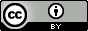 License URL: https://creativecommons.org/licenses/by/4.0/legalcode
Please give attribution to: © State of Tasmania (Department of Premier and Cabinet) 2017<Project Title>Project Business CaseVersion: <n.n> Date: <dd-mm-yyyy>Copy: uncontrolledThe version number starts at one and increases by one for each release. It shows the release number and a revision letter if in draft. The original draft is 0.A and subsequent drafts are 0.B, 0.C etc. The first accepted and issued document is 1.0. Subsequent changes in draft form are 1.0A, 1.0B etc.. The accepted and issued second version is 1.1 or 2.0, depending on the magnitude of the change.Refer to the Project Management Fact Sheet: Document Control, for more information at www.egovernment.tas.gov.auPREPARED:Date:--(for acceptance)<Name, Title>ACCEPTED:Date:--(for release)<Name, Title>Business Case SponsorVersionDateAuthorReasonSections<n.n>List the most recent amendment first<dd-mm-yyyy><name>Initial ReleaseAllSection TitleSection NumberAmendment Summaryeg: This is the first release of this document.Copy NoVersionIssue DateIssued To1<n.n><dd-mm-yyyy><name, title, organisation>2Electronic<n.n><dd-mm-yyyy>Shared driveCriteriaOption 1Option 2Option 3Benefits:Stakeholder AStakeholder B$ or ratingDisbenefits:Stakeholder AStakeholder BCosts:directindirectrecurrentRisks:initialminimisation/ mitigation costsresulting riskStakeholder Impact:Issues:Positive ImpactPositive ImpactPositive ImpactNegative ImpactNegative ImpactNegative ImpactMajor StakeholderHigh (3)Medium (2)Low (1)Nil 
(0)Low
(-1)Medium
(-2)High
(-3)RatingCustomerImpacted By Project21Impact On Project-1Business OwnerImpacted By Project34Impact On Project1Impacted By ProjectImpact On ProjectImpacted By ProjectImpact On ProjectTotal5StakeholderOption 1Option 2Option 3Grade : Combined effect of Likelihood/SeriousnessGrade : Combined effect of Likelihood/SeriousnessGrade : Combined effect of Likelihood/SeriousnessGrade : Combined effect of Likelihood/SeriousnessGrade : Combined effect of Likelihood/SeriousnessGrade : Combined effect of Likelihood/SeriousnessSeriousnessSeriousnessSeriousnessSeriousnessLowMediumHighExtremeLikelihoodLowNDCALikelihoodMediumDCBALikelihoodHighCBAARisk RatingRisk RatingRisk RatingRisk RatingRisk RatingMajor RisksInitial GradingStrategyCostResultant GradingRatingNew system instability causes increased resource requirementsCN/AC3Not able to meet the major user requirementsAUse a detailed acceptance testing plan and verify each phase5000C3There are no net improvements for the usersCN/AC3Customers are inconvenienced by the system and thus there is bad publicityBUse a newsletter to keep the customers informed2000D2Total$700011